REPUBLIKA HRVATSKA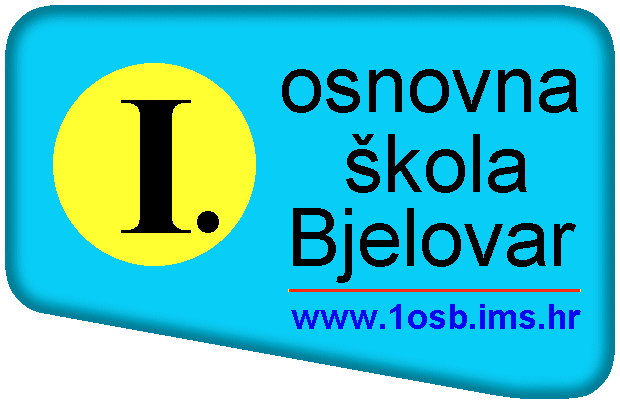 BJELOVARSKO-BILOGORSKA ŽUPANIJAI. OSNOVNA ŠKOLA BJELOVARŽeljka Sabola 14, 43000 BJELOVAR, Tel: 043/246-906,  Fax: 043/246-908E-mail: tajnistvo@1osb.ims.hrŠifra škole: 07-004-001MB: 3316602  OIB: 20465040737KLASA: 003-02/21-01/01URBROJ: 2103-38/02-21-3Bjelovar, 16. veljače 2021. godine.Predmet:  Saziv 63. sjednice Školskog odbora;Na temelju članka 46. i 48. Statuta I. osnovne škole Bjelovar sazivam63. sjednicu Školskog odboraI. OSNOVNE ŠKOLE BJELOVAR  koja će se održati u ponedjeljak, 22. veljače 2021. godine telefonskim putem, od 16:00 satiD N E V N I    R E D:Prethodna suglasnost za donošenje Odluke o izvanrednom otkazu ugovora o radu  na temelju pravomoćne drugostupanjske osuđujuće presude za zaposlenicu udaljenu od obavljanja poslova.Razno.Predsjednica Školskog odbora, Mirjana Matenda, v.r.DOSTAVITI:Članovima Školskog odbora – putem elektroničke pošteMartina Supančić, ravnateljica škole, ovdjePismohrana, ovdjeOglasna ploča, ovdje